Обзор датчиков Door Protect, Door Protect Plus Датчик Door Protect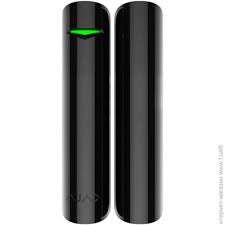 	Door Protect  это беспроводной датчик открытия, котрый сообщает о взломе двери или окна. Устанавливается на все типы дверей, в том числе на металлическую основу.	Определяет открытие окна или двери с помощью геркона, на который воздействует магнитное поле. Может работать в режиме передатчика, через дополнительное соединение, входящее в комплект, отправляя на хаб сигнал от ещё одного проводного датчика.	Состоит из двух модулей — датчика и магнита. Поставляется в комплекте с двумя магнитами: большой устанавливается на расстоянии до 2 см. слева, малый — до 1 см. справа. 	Готов к работе из коробки: батарея уже установлена, поэтому датчик не нужно разбирать. Подключается к хабу в один клик в мобильном приложении. Монтируется за несколько минут на крепление SmartBracket путём саморезов, входящих в комплект или любого двухкомпонентного клея, позволяющего снимать датчик и магнит с крепления.Технические параметрыКлассификация - Извещатель охранный точечный магнитоконтактный радиоканальныйТип датчика - БеспроводнойСпособ установки - Внутри помещенийСовместимость - Работает с Hub, Hub Plus, Hub 2, ReX, ocBridge Plus, uartBridgeЧувствительный элемент - ГерконВремя доставки сигнала тревоги - 0,15 сПорог срабатывания - Малый магнит — 1 см, Большой магнит — 2 смПитание:Элемент питания: батарея CR123A
Напряжение питания: 3 В
Срок работы от батареи — до 7 летРадиопротокол JewellerДальность связи с централью — до 1200 м на открытом пространстве
Двусторонняя связь между устройствами
Рабочие частоты — 868,0—868,6 МГц
Саморегулируемая мощность радиосигнала — до 20 мВт
Блочное шифрование, основанное на алгоритме AES
Период опроса датчика — 12—300 секундТемпературный сенсор - ЕстьДиапазон рабочих температур - От -10°С до +40°СДопустимая влажность - До 75%Антисаботаж:Защита от подлога
Оповещение о глушении
Тампер на открытие и отрывУдаленная настройка и тестирование - естьРазмеры - Диаметр: 20 мм, высота: 90 ммВес - 29 гСертификация:ДСТУ EN 50131, Соответствует требованиям технического регламента радиооборудованияГарантия:Меняем и ремонтируем в течение 24 месяцев с даты продажи. Гарантия не распространяется на батареи.Комплектация:Датчик открытия DoorProtect
Крепежная панель SmartBracket
Два магнита
Элемент питания CR123A (предустановлен)
Выносная клемма
Монтажный комплект
Инструкция.Датчик Door Protect Plus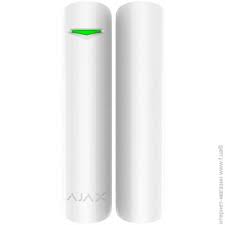 	Door Protect  Plus это беспроводной датчик открытия с сенсором удара и наклона. Устанавливается на все типы окон, которые можно оставлять открытыми, уходя из дома.	Сообщает о первых признаках вторжения в помещение через дверь или окно. Устанавливается также на мансардные окна, которые можно оставлять открытыми, уходя из дома.	Защищает даже оставленные на проветривание окна. Акселерометр фиксирует изменение угла наклона, удар или вибрацию и отправляет сигнал тревоги на хаб.	Готов к работе из коробки: батарея уже установлена, поэтому датчик не нужно разбирать. Подключается к хабу в один клик в мобильном приложении. Монтируется за несколько минут на крепление SmartBracket путём саморезов, входящих в комплект или любого двухкомпонентного клея, позволяющего снимать датчик и магнит с крепления.Технические параметрыКлассификация - Извещатель охранный комбинированный точечный магнитоконтактный и вибрационный радиоканальныйТип датчика - БеспроводнойСпособ установки - Внутри помещенийСовместимость - Работает только с Hub, Hub Plus, Hub 2 и ReXЧувствительный элемент - Геркон, акселерометрВремя доставки сигнала тревоги - 0,15 сПорог срабатывания - Малый магнит — 1 см, большой магнит — 2 смПитание:Элемент питания: батарея CR123A
Напряжение питания: 3 В
Срок работы от батареи — до 5 летРадиопротокол JewellerДальность связи с централью — до 1200 м на открытом пространстве
Двусторонняя связь между устройствами
Рабочие частоты — 868,0-868,6 МГц
Саморегулируемая мощность радиосигнала — до 20 мВт
Блочное шифрование, основанное на алгоритме AES
Период опроса датчика — 12—300 секундТемпературный сенсор - ЕстьДиапазон рабочих температур - От -10°С до +40°СДопустимая влажность - До 75%АнтисаботажЗащита от подлога
Оповещение о глушении
Тампер на открытие и отрывУдаленная настройка и тестирование - естьРазмеры:Диаметр: 20 мм
Высота: 90 ммВес - 29 гСертификация:ДСТУ EN 50131, Соответствует требованиям технического регламента радиооборудованияГарантия:Меняем и ремонтируем в течение 24 месяцев с даты продажи. Гарантия не распространяется на батареи.Комплектация:Датчик открытия DoorProtect Plus
Крепежная панель SmartBracket
Два магнита
Элемент питания CR123A (предустановлен)
Выносная клемма
Монтажный комплект
Инструкция.